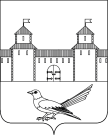 от 16.06.2016 № 917-пО присвоении адреса земельному участку Руководствуясь статьей 7 Земельного кодекса Российской Федерации от 25.10.2001 №136-ФЗ, статьей 16 Федерального закона от 06.10.2003 №131-ФЗ «Об общих принципах организации местного самоуправления в Российской Федерации», постановлением Правительства Российской Федерации от 19.11.2014 №1221 «Об утверждении Правил присвоения, изменения и аннулирования адресов», приказом Министерства экономического развития Российской Федерации от 01.09.2014 №540 «Об утверждении классификатора видов разрешенного использования земельных участков», статьями 32, 35, 40 Устава муниципального образования Сорочинский городской округ Оренбургской области, свидетельством о праве собственности на землю «Бессрочное (постоянное) пользование землей» №24 выданного администрацией города Сорочинска Оренбургской области от 30.10.92г., архивной выпиской от 05.12.2011 №284-З распоряжения администрации города Сорочинска №736а-р от 8.10.92г. «Об отводе земельных участков под строительство индивидуальных жилых домов гражданам города Сорочинска», распоряжением администрации города Сорочинска Оренбургской области от 8.10.92 №736А «Об отводе земельного участка под строительство индивидуального жилого дома 2-кв. индивидуального жилого дома гр-нам Пухову Владимиру Дмитриевичу и Бобылеву Николаю Анатольевичу по ул.Автомобилистов 8 г.Сорочинска», распоряжением администрации города Сорочинска Оренбургской области от 24.12.2001 №1406-р «О внесении изменений в распоряжение №736А-р от 8.10.92г. «Об отводе земельных участков под строительство индивидуальных жилых домов гражданам г.Сорочинска», кадастровым паспортом земельного участка от 23.05.2016 №56/16-287730, типовым договором о возведении индивидуального жилого дома на праве личной собственности на отведенном участке от 26.10.1992, удостоверенного нотариусом Государственной нотариальной конторы  Непрокиной В.Е. от 20.01.1993 по реестру №1-34, №1-33 и поданным заявлением (вх.№Бз-814 от 10.06.2016) администрация Сорочинского городского округа Оренбургской области постановляет:Присвоить земельному участку с кадастровым номером 56:45:0101012:103, адрес: Российская Федерация, Оренбургская область, г.Сорочинск, ул.Автомобилистов, №8, кв.2; вид разрешенного использования земельного участка: блокированная жилая застройка. Категория земель: земли населенных пунктов. Контроль за исполнением настоящего постановления возложить на главного архитектора муниципального образования Сорочинский городской округ Оренбургской области –  Крестьянова А.Ф.Настоящее постановление вступает в силу со дня подписания и подлежит размещению на Портале муниципального образования Сорочинский городской округ Оренбургской области.И.о. главы муниципального образованияСорочинский городской округ – первый заместитель главы администрации городскогоокруга по оперативному управлениюмуниципальным хозяйством                                                            А.А. БогдановРазослано: в дело, Управлению архитектуры, заявителю, прокуратуре, на Портал МО Сорочинский городской округАдминистрация Сорочинского городского округа Оренбургской областиП О С Т А Н О В Л Е Н И Е 